Ordne die Wörter auf dem Notizzettel richtig in die Tabellenspalten ein. In jede Spalte gehören zehn Wörter.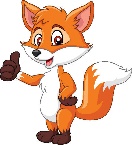 Findest du weitere Wörter, die zu den Oberbegriffen passen? Trage sie auch in die Tabelle.Vergleicht die Tabelle in der Klasse. Falls du einen Fehler gemacht hast, kannst du ihn jetzt berichtigen. MenschenTiere Pflanzen